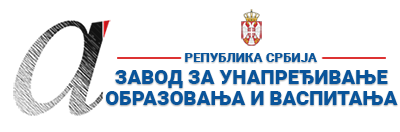 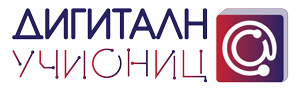 ПРИПРЕМА ЗА ЧАС*Детаљно опишите на који начин се користе функције и сегменти дигиталних образовних ресурса / алата, апликација и софтвера при реализацији овог часа.**Уз припрему за час пожељно је приложити и линк ка презентацији или линкове ка онлајн апликацијама и алатима коришћеним за реализацију часа (уколико су коришћене презентације и онлајн алати). Презентација се може урадити у било ком софтверу за израду презентација (PowerPoint, Google Slide, Prezi, Zoho Show, Sway, Canva или било који други), а избор онлајн алата и апликација је у потпуности слободан (то могу бити алати приказани на обуци, али и било који други које користите у вашем раду). Презентације треба да буду подељене преко линка ка неком од алата за складиштење података у облаку (Google Drive, OneDrive, Dropbox…). Презентације (линкови) се не могу слати преко онлајн сервиса као што је WeeTransfer и слични, јер је време складиштења података на оваквим сервисима обично ограничено на 10-15 дана, након чега се линк и подаци бришу. Презентација часа може бити и у виду видео презентације (материјала) постављене на неки од сервиса као што су YouTube, Dailymotion, TikTok…
Уколико користите дигиталне уџбенике за реализацију овог часа, довољно је само да наведете дигитални уџбеник (назив и издавача) који користите и у реду „12. Детаљан опис“ опишете на који начин се користи (који сегменти и функције) при реализацији часа.***Ред „16 Остало“ није обавезан, али може да утиче на избор за Базу радова.****НАЈКВАЛИТЕТНИЈЕ ПРИПРЕМЕ ЗА ЧАС БИЋЕ ПОСТАВЉЕНЕ У БАЗУ РАДОВА НА САЈТУ ПРОЈЕКТА https://digitalnaucionica.edu.rs/1. ШколаОШ „Љуба Нешић“ОШ „Љуба Нешић“МестоЗајечарЗајечарЗајечар2. Наставник (име и презиме)Јелена ПуљецовићЈелена ПуљецовићЈелена ПуљецовићЈелена ПуљецовићЈелена ПуљецовићЈелена Пуљецовић3. Модел наставе (изабрати из падајућег менија):3. Модел наставе (изабрати из падајућег менија):4. Предмет: Ликовна култура Ликовна култура Ликовна култура Ликовна култураРазред пети5. Наставна тема - модул:Уметничко наслеђеУметничко наслеђеУметничко наслеђеУметничко наслеђеУметничко наслеђеУметничко наслеђе6. Наставна јединица:Уметност праисторијеУметност праисторијеУметност праисторијеУметност праисторијеУметност праисторијеУметност праисторије7. Циљ наставне јединице:Упознавање  ученике  са  карактеристикама праисторијске  уметностиУпознавање  ученике  са  карактеристикама праисторијске  уметностиУпознавање  ученике  са  карактеристикама праисторијске  уметностиУпознавање  ученике  са  карактеристикама праисторијске  уметностиУпознавање  ученике  са  карактеристикама праисторијске  уметностиУпознавање  ученике  са  карактеристикама праисторијске  уметности8. Очекивани исходи:Ученик ће бити у стању да:	-	образложи зашто је културно наслеђе важно-	пореди различите начине ликовног изражавања од праисторије до данас-	разуме значај постојања уметничких дела и разлоге њиховог настанка од праисторије до данас-	разуме појмове материјално и нематеријално, културно наслеђе, културни туризам-	описује примере материјалног и нематеријалног културног наслеђа-	посматра, опажа, анализира примере културног наслеђа  у свом окружењу и у свакодневном                        животу; -	повезује значај културног наслеђа са туризмом-             исказује своје мишљење о томе како је развој цивилизације утицао на развој уметности-             обликује тродимензионални рад инспирисан праисторијомУченик ће бити у стању да:	-	образложи зашто је културно наслеђе важно-	пореди различите начине ликовног изражавања од праисторије до данас-	разуме значај постојања уметничких дела и разлоге њиховог настанка од праисторије до данас-	разуме појмове материјално и нематеријално, културно наслеђе, културни туризам-	описује примере материјалног и нематеријалног културног наслеђа-	посматра, опажа, анализира примере културног наслеђа  у свом окружењу и у свакодневном                        животу; -	повезује значај културног наслеђа са туризмом-             исказује своје мишљење о томе како је развој цивилизације утицао на развој уметности-             обликује тродимензионални рад инспирисан праисторијомУченик ће бити у стању да:	-	образложи зашто је културно наслеђе важно-	пореди различите начине ликовног изражавања од праисторије до данас-	разуме значај постојања уметничких дела и разлоге њиховог настанка од праисторије до данас-	разуме појмове материјално и нематеријално, културно наслеђе, културни туризам-	описује примере материјалног и нематеријалног културног наслеђа-	посматра, опажа, анализира примере културног наслеђа  у свом окружењу и у свакодневном                        животу; -	повезује значај културног наслеђа са туризмом-             исказује своје мишљење о томе како је развој цивилизације утицао на развој уметности-             обликује тродимензионални рад инспирисан праисторијомУченик ће бити у стању да:	-	образложи зашто је културно наслеђе важно-	пореди различите начине ликовног изражавања од праисторије до данас-	разуме значај постојања уметничких дела и разлоге њиховог настанка од праисторије до данас-	разуме појмове материјално и нематеријално, културно наслеђе, културни туризам-	описује примере материјалног и нематеријалног културног наслеђа-	посматра, опажа, анализира примере културног наслеђа  у свом окружењу и у свакодневном                        животу; -	повезује значај културног наслеђа са туризмом-             исказује своје мишљење о томе како је развој цивилизације утицао на развој уметности-             обликује тродимензионални рад инспирисан праисторијомУченик ће бити у стању да:	-	образложи зашто је културно наслеђе важно-	пореди различите начине ликовног изражавања од праисторије до данас-	разуме значај постојања уметничких дела и разлоге њиховог настанка од праисторије до данас-	разуме појмове материјално и нематеријално, културно наслеђе, културни туризам-	описује примере материјалног и нематеријалног културног наслеђа-	посматра, опажа, анализира примере културног наслеђа  у свом окружењу и у свакодневном                        животу; -	повезује значај културног наслеђа са туризмом-             исказује своје мишљење о томе како је развој цивилизације утицао на развој уметности-             обликује тродимензионални рад инспирисан праисторијомУченик ће бити у стању да:	-	образложи зашто је културно наслеђе важно-	пореди различите начине ликовног изражавања од праисторије до данас-	разуме значај постојања уметничких дела и разлоге њиховог настанка од праисторије до данас-	разуме појмове материјално и нематеријално, културно наслеђе, културни туризам-	описује примере материјалног и нематеријалног културног наслеђа-	посматра, опажа, анализира примере културног наслеђа  у свом окружењу и у свакодневном                        животу; -	повезује значај културног наслеђа са туризмом-             исказује своје мишљење о томе како је развој цивилизације утицао на развој уметности-             обликује тродимензионални рад инспирисан праисторијом9. Методе рада: Вербална (монолошка и дијалошка) , текстуална, визуелна,  демонстративна,  ИКТ  Вербална (монолошка и дијалошка) , текстуална, визуелна,  демонстративна,  ИКТ  Вербална (монолошка и дијалошка) , текстуална, визуелна,  демонстративна,  ИКТ  Вербална (монолошка и дијалошка) , текстуална, визуелна,  демонстративна,  ИКТ  Вербална (монолошка и дијалошка) , текстуална, визуелна,  демонстративна,  ИКТ  Вербална (монолошка и дијалошка) , текстуална, визуелна,  демонстративна,  ИКТ 10. Облици рада:фронталнифронталнифронталнифронталнифронталнифронтални11. Потребна опрема / услови / наставна средства / софтвер – апликације - алати за реализацију часа рачунар, павер  поинт  презентација,  видео  бим,  пројектор,  Ликовна култура, уџбеник за 5.разред основне школе, Сања Филиповић,  Клетт ( 25. и 26.страна- Уметничко наслеђе ) , интернет рачунар, павер  поинт  презентација,  видео  бим,  пројектор,  Ликовна култура, уџбеник за 5.разред основне школе, Сања Филиповић,  Клетт ( 25. и 26.страна- Уметничко наслеђе ) , интернет рачунар, павер  поинт  презентација,  видео  бим,  пројектор,  Ликовна култура, уџбеник за 5.разред основне школе, Сања Филиповић,  Клетт ( 25. и 26.страна- Уметничко наслеђе ) , интернет рачунар, павер  поинт  презентација,  видео  бим,  пројектор,  Ликовна култура, уџбеник за 5.разред основне школе, Сања Филиповић,  Клетт ( 25. и 26.страна- Уметничко наслеђе ) , интернет рачунар, павер  поинт  презентација,  видео  бим,  пројектор,  Ликовна култура, уџбеник за 5.разред основне школе, Сања Филиповић,  Клетт ( 25. и 26.страна- Уметничко наслеђе ) , интернет рачунар, павер  поинт  презентација,  видео  бим,  пројектор,  Ликовна култура, уџбеник за 5.разред основне школе, Сања Филиповић,  Клетт ( 25. и 26.страна- Уметничко наслеђе ) , интернет12. Детаљан опис начина употребе дигиталних образовних материјала / дигиталних уџбеника / апликација и алата*У средишњем  делу часа користим : презентација    https://drive.google.com/file/d/1Ru-68yL4ZtvKppLTjn3B4LGfIRsSdgZp/view?usp=sharinghttps://www.youtube.com/watch?v=nYhmq3vo7aY    https://www.youtube.com/watch?v=2_MywHji1sI    https://www.youtube.com/watch?v=wf7xwHFuH2o     https://www.youtube.com/watch?v=jLY2Cd1x_Gk       •	 Филм 4.  The History of Stonehenge for Kids: Stonehenge for Children   https://www.youtube.com/watch?v=wf7xwHFuH2o     •	Филм 5.        In Focus: Lepenski Vir         https://www.youtube.com/watch?v=jLY2Cd1x_Gk       У средишњем  делу часа користим : презентација    https://drive.google.com/file/d/1Ru-68yL4ZtvKppLTjn3B4LGfIRsSdgZp/view?usp=sharinghttps://www.youtube.com/watch?v=nYhmq3vo7aY    https://www.youtube.com/watch?v=2_MywHji1sI    https://www.youtube.com/watch?v=wf7xwHFuH2o     https://www.youtube.com/watch?v=jLY2Cd1x_Gk       •	 Филм 4.  The History of Stonehenge for Kids: Stonehenge for Children   https://www.youtube.com/watch?v=wf7xwHFuH2o     •	Филм 5.        In Focus: Lepenski Vir         https://www.youtube.com/watch?v=jLY2Cd1x_Gk       У средишњем  делу часа користим : презентација    https://drive.google.com/file/d/1Ru-68yL4ZtvKppLTjn3B4LGfIRsSdgZp/view?usp=sharinghttps://www.youtube.com/watch?v=nYhmq3vo7aY    https://www.youtube.com/watch?v=2_MywHji1sI    https://www.youtube.com/watch?v=wf7xwHFuH2o     https://www.youtube.com/watch?v=jLY2Cd1x_Gk       •	 Филм 4.  The History of Stonehenge for Kids: Stonehenge for Children   https://www.youtube.com/watch?v=wf7xwHFuH2o     •	Филм 5.        In Focus: Lepenski Vir         https://www.youtube.com/watch?v=jLY2Cd1x_Gk       У средишњем  делу часа користим : презентација    https://drive.google.com/file/d/1Ru-68yL4ZtvKppLTjn3B4LGfIRsSdgZp/view?usp=sharinghttps://www.youtube.com/watch?v=nYhmq3vo7aY    https://www.youtube.com/watch?v=2_MywHji1sI    https://www.youtube.com/watch?v=wf7xwHFuH2o     https://www.youtube.com/watch?v=jLY2Cd1x_Gk       •	 Филм 4.  The History of Stonehenge for Kids: Stonehenge for Children   https://www.youtube.com/watch?v=wf7xwHFuH2o     •	Филм 5.        In Focus: Lepenski Vir         https://www.youtube.com/watch?v=jLY2Cd1x_Gk       У средишњем  делу часа користим : презентација    https://drive.google.com/file/d/1Ru-68yL4ZtvKppLTjn3B4LGfIRsSdgZp/view?usp=sharinghttps://www.youtube.com/watch?v=nYhmq3vo7aY    https://www.youtube.com/watch?v=2_MywHji1sI    https://www.youtube.com/watch?v=wf7xwHFuH2o     https://www.youtube.com/watch?v=jLY2Cd1x_Gk       •	 Филм 4.  The History of Stonehenge for Kids: Stonehenge for Children   https://www.youtube.com/watch?v=wf7xwHFuH2o     •	Филм 5.        In Focus: Lepenski Vir         https://www.youtube.com/watch?v=jLY2Cd1x_Gk       У средишњем  делу часа користим : презентација    https://drive.google.com/file/d/1Ru-68yL4ZtvKppLTjn3B4LGfIRsSdgZp/view?usp=sharinghttps://www.youtube.com/watch?v=nYhmq3vo7aY    https://www.youtube.com/watch?v=2_MywHji1sI    https://www.youtube.com/watch?v=wf7xwHFuH2o     https://www.youtube.com/watch?v=jLY2Cd1x_Gk       •	 Филм 4.  The History of Stonehenge for Kids: Stonehenge for Children   https://www.youtube.com/watch?v=wf7xwHFuH2o     •	Филм 5.        In Focus: Lepenski Vir         https://www.youtube.com/watch?v=jLY2Cd1x_Gk       Планиране активности наставникаПланиране активности наставникаПланиране активности ученикаПланиране активности ученикаПланиране активности ученикаПланиране активности ученика13.1. Уводни део часа  ( 5 минута)У уводном делу часа наставник кратким излагањем мотивише ученике и питањима покреће дискусију, осврћући се на садржаје са којима су се ученици упознали на часовима  Историје („Праисторија“) и часовима Музичке културе („Музика  у праисторији“ и „Музика и магија“ ).У уводном делу часа наставник кратким излагањем мотивише ученике и питањима покреће дискусију, осврћући се на садржаје са којима су се ученици упознали на часовима  Историје („Праисторија“) и часовима Музичке културе („Музика  у праисторији“ и „Музика и магија“ ).Ученик слуша, одговара на питања и поставља  питања ,  активно учествује у дискусијиУченик слуша, одговара на питања и поставља  питања ,  активно учествује у дискусијиУченик слуша, одговара на питања и поставља  питања ,  активно учествује у дискусијиУченик слуша, одговара на питања и поставља  питања ,  активно учествује у дискусији13.2. Средишњи део часа   (20 минута)Наставник  истиче циљ  часа, предаје користећи  повер  поинт  презентацију ( филм 1.), поставља питања, објашњава, указује.Упућује  ученике на  одабране садржаје кроз јутјуб  снимке пећине Ласко , Стоунхенџа, као и Лепенског Вира ( филмови 2.,3., 4.и 5.),  како би ученици имали више визуелних информација и подстицаја  за  уочавање  и анализу, те полазиште за даљи креативни рад. Подстиче ученике да анализирају и процењују приказане визуелне примере, да дате садржаје повезују с претходно усвојеним градивом из Ликовне културе, Историје и Музичке културе,  као и са личним искуством .Наставник  истиче циљ  часа, предаје користећи  повер  поинт  презентацију ( филм 1.), поставља питања, објашњава, указује.Упућује  ученике на  одабране садржаје кроз јутјуб  снимке пећине Ласко , Стоунхенџа, као и Лепенског Вира ( филмови 2.,3., 4.и 5.),  како би ученици имали више визуелних информација и подстицаја  за  уочавање  и анализу, те полазиште за даљи креативни рад. Подстиче ученике да анализирају и процењују приказане визуелне примере, да дате садржаје повезују с претходно усвојеним градивом из Ликовне културе, Историје и Музичке културе,  као и са личним искуством .Ученик слуша, прати презентацију и приказане видео-садржаје, одговара на питања и поставља питања ,  активно учествује у дискусијиУченик слуша, прати презентацију и приказане видео-садржаје, одговара на питања и поставља питања ,  активно учествује у дискусијиУченик слуша, прати презентацију и приказане видео-садржаје, одговара на питања и поставља питања ,  активно учествује у дискусијиУченик слуша, прати презентацију и приказане видео-садржаје, одговара на питања и поставља питања ,  активно учествује у дискусији13.3. Завршни део часа (5 мин.)Наставник  објашњава  задатак за следећи час (двочас) на коме ће ученици имати индивидуални задатак да израде фигурину према примеру праисторијских  скулптура са којима су се  упознали на часу. Наставник даје додатна објашњења везана за материјал и прибор потребан за рад као и о времену које је предвиђено за израду задатка.Упућује ученике  на садржаје у  уџбеник у где се могу подсетити садржаја обрађених на часу (25. и 26.страна).Наставник  објашњава  задатак за следећи час (двочас) на коме ће ученици имати индивидуални задатак да израде фигурину према примеру праисторијских  скулптура са којима су се  упознали на часу. Наставник даје додатна објашњења везана за материјал и прибор потребан за рад као и о времену које је предвиђено за израду задатка.Упућује ученике  на садржаје у  уџбеник у где се могу подсетити садржаја обрађених на часу (25. и 26.страна).Ученик слуша,  активно учествује у дискусији, записујеУченик слуша,  активно учествује у дискусији, записујеУченик слуша,  активно учествује у дискусији, записујеУченик слуша,  активно учествује у дискусији, записује14. Линкови** ка презентацији која прати час ка дигиталном образовном садржају / алатима / апликацијама  ка свим осталим онлајн садржајима који дају увид у припрему за час и његову реализацију Филм 1. Праисторијска уметност, презентација    https://drive.google.com/file/d/1Ru-68yL4ZtvKppLTjn3B4LGfIRsSdgZp/view?usp=sharingФилм 2.  Caves of lascaux      https://www.youtube.com/watch?v=nYhmq3vo7aY    Филм 3.   Lascaux Virtual Tour     https://www.youtube.com/watch?v=2_MywHji1sI     Филм 4.  The History of Stonehenge for Kids: Stonehenge for Children   https://www.youtube.com/watch?v=wf7xwHFuH2o     Филм 5.        In Focus: Lepenski Vir         https://www.youtube.com/watch?v=jLY2Cd1x_Gk       Филм 1. Праисторијска уметност, презентација    https://drive.google.com/file/d/1Ru-68yL4ZtvKppLTjn3B4LGfIRsSdgZp/view?usp=sharingФилм 2.  Caves of lascaux      https://www.youtube.com/watch?v=nYhmq3vo7aY    Филм 3.   Lascaux Virtual Tour     https://www.youtube.com/watch?v=2_MywHji1sI     Филм 4.  The History of Stonehenge for Kids: Stonehenge for Children   https://www.youtube.com/watch?v=wf7xwHFuH2o     Филм 5.        In Focus: Lepenski Vir         https://www.youtube.com/watch?v=jLY2Cd1x_Gk       Филм 1. Праисторијска уметност, презентација    https://drive.google.com/file/d/1Ru-68yL4ZtvKppLTjn3B4LGfIRsSdgZp/view?usp=sharingФилм 2.  Caves of lascaux      https://www.youtube.com/watch?v=nYhmq3vo7aY    Филм 3.   Lascaux Virtual Tour     https://www.youtube.com/watch?v=2_MywHji1sI     Филм 4.  The History of Stonehenge for Kids: Stonehenge for Children   https://www.youtube.com/watch?v=wf7xwHFuH2o     Филм 5.        In Focus: Lepenski Vir         https://www.youtube.com/watch?v=jLY2Cd1x_Gk       Филм 1. Праисторијска уметност, презентација    https://drive.google.com/file/d/1Ru-68yL4ZtvKppLTjn3B4LGfIRsSdgZp/view?usp=sharingФилм 2.  Caves of lascaux      https://www.youtube.com/watch?v=nYhmq3vo7aY    Филм 3.   Lascaux Virtual Tour     https://www.youtube.com/watch?v=2_MywHji1sI     Филм 4.  The History of Stonehenge for Kids: Stonehenge for Children   https://www.youtube.com/watch?v=wf7xwHFuH2o     Филм 5.        In Focus: Lepenski Vir         https://www.youtube.com/watch?v=jLY2Cd1x_Gk       Филм 1. Праисторијска уметност, презентација    https://drive.google.com/file/d/1Ru-68yL4ZtvKppLTjn3B4LGfIRsSdgZp/view?usp=sharingФилм 2.  Caves of lascaux      https://www.youtube.com/watch?v=nYhmq3vo7aY    Филм 3.   Lascaux Virtual Tour     https://www.youtube.com/watch?v=2_MywHji1sI     Филм 4.  The History of Stonehenge for Kids: Stonehenge for Children   https://www.youtube.com/watch?v=wf7xwHFuH2o     Филм 5.        In Focus: Lepenski Vir         https://www.youtube.com/watch?v=jLY2Cd1x_Gk       Филм 1. Праисторијска уметност, презентација    https://drive.google.com/file/d/1Ru-68yL4ZtvKppLTjn3B4LGfIRsSdgZp/view?usp=sharingФилм 2.  Caves of lascaux      https://www.youtube.com/watch?v=nYhmq3vo7aY    Филм 3.   Lascaux Virtual Tour     https://www.youtube.com/watch?v=2_MywHji1sI     Филм 4.  The History of Stonehenge for Kids: Stonehenge for Children   https://www.youtube.com/watch?v=wf7xwHFuH2o     Филм 5.        In Focus: Lepenski Vir         https://www.youtube.com/watch?v=jLY2Cd1x_Gk       15. Начини провере остварености исходаУсмено испитивање као и примена наученог градива кроз практичан рад ученикаУсмено испитивање као и примена наученог градива кроз практичан рад ученикаУсмено испитивање као и примена наученог градива кроз практичан рад ученикаУсмено испитивање као и примена наученог градива кроз практичан рад ученикаУсмено испитивање као и примена наученог градива кроз практичан рад ученикаУсмено испитивање као и примена наученог градива кроз практичан рад ученика16. Остало (нпр. стандарди, кључни појмови, корелација, међупредметне компетенције и сл.)***Кључни појмови : Праисторијско сликарство, Стоунхенџ, магијска уметност, Лепенски Вир Корелација: историја, биологија, географија, техника и технологија, информатика и рачунарство, музичка култураКључни појмови : Праисторијско сликарство, Стоунхенџ, магијска уметност, Лепенски Вир Корелација: историја, биологија, географија, техника и технологија, информатика и рачунарство, музичка култураКључни појмови : Праисторијско сликарство, Стоунхенџ, магијска уметност, Лепенски Вир Корелација: историја, биологија, географија, техника и технологија, информатика и рачунарство, музичка култураКључни појмови : Праисторијско сликарство, Стоунхенџ, магијска уметност, Лепенски Вир Корелација: историја, биологија, географија, техника и технологија, информатика и рачунарство, музичка култураКључни појмови : Праисторијско сликарство, Стоунхенџ, магијска уметност, Лепенски Вир Корелација: историја, биологија, географија, техника и технологија, информатика и рачунарство, музичка култураКључни појмови : Праисторијско сликарство, Стоунхенџ, магијска уметност, Лепенски Вир Корелација: историја, биологија, географија, техника и технологија, информатика и рачунарство, музичка култура